<お申し込み情報の利用目的>1. 今後当協会からメールで各種ご案内を配信させていただきます。（リアル参加の方は参加証を送付いたしますので、郵便番号・住所を明記ください）2．「会社名」「氏名」「部署・役職」は講演企業に共有させていただきますが、「メールアドレス」「電話番号」「住所」は共有いたしません。講演企業からのご説明やご案内を希望する場合は、本交流会終了後にお送りするアンケートでその旨ご回答ください。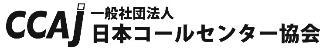 参加形態　リアル（来場）参加（講演会+懇親会）　　　リアル（来場）参加（懇親会のみ）　オンライン講演会のみ参加　リアル（来場）参加（講演会+懇親会）　　　リアル（来場）参加（懇親会のみ）　オンライン講演会のみ参加　リアル（来場）参加（講演会+懇親会）　　　リアル（来場）参加（懇親会のみ）　オンライン講演会のみ参加会社名氏名部署役職EmailTEL住所※リアル（集合型）参加の方のみご記入ください。〒※リアル（集合型）参加の方のみご記入ください。〒※リアル（集合型）参加の方のみご記入ください。〒職種※最も該当するものを一つお選びくださいコールセンターでのお客様対応(オペレーター業務)　　コールセンターの運用管理(マネジメント業務)　教育・研修	経営	 経営・事業企画マーケティング・販売促進	□営業・営業企画情報システム（企画・開発・運用・保守）広報・宣伝	 総務・人事経理	 その他：　　　　　　　　　　　　　　　　　　　　役職※最も該当するものを一つお選びくださいセンター長･マネージャー(センター運用担当)SV・リーダー(コールセンター運用担当)テレコミュニケーター・オペレーター経営者・取締役・執行役員事業部長・部長次長・課長係長・主任一般◎事前質問　※後援企業を指定し、質問内容をできるだけ具体的にご記入ください。（当日の進行状況により答えられない場合がございます。その際は後日回答とさせていただきます。）◎事前質問　※後援企業を指定し、質問内容をできるだけ具体的にご記入ください。（当日の進行状況により答えられない場合がございます。その際は後日回答とさせていただきます。）◎事前質問　※後援企業を指定し、質問内容をできるだけ具体的にご記入ください。（当日の進行状況により答えられない場合がございます。その際は後日回答とさせていただきます。）◎事前質問　※後援企業を指定し、質問内容をできるだけ具体的にご記入ください。（当日の進行状況により答えられない場合がございます。その際は後日回答とさせていただきます。）